Checklist – Consolidated State Annual Action Plan of all ULBs to be sent for Assessment by MoUD (as per table 6.2)State Mission DirectorMinutes of State High Powered Steering Committee (SHPSC) Meeting Chapter 1: Project Background and SummaryProvide brief description of AMRUT Mission as applicable to your State, thrust areas under mission, coverage of cities under mission, program management structure and funding allocation. (Two pages)Here fill out Tables 1.1, 1.2.1, 1.2.2, 1.3 and 1.4 (pgs. 32 - 35); Tables 3.2 (pg.43) and 3.4 (pg.45) given in the AMRUT Guidelines. Chapter 2: Review of SAAPsThe state is required to prepare SAAP every year and get it approved by the Apex Committee. Before preparing the current year’s SAAP, a key requirement is to review the performance of the approved SAAP of the previous years. This chapter reviews the performance of the implementation of the past SAAPs on key themes in the AMRUT Guidelines.Project ProgressIn this section the physical and financial progress is reviewed. Please complete the following table and respond to the questions.Have DPRs been prepared for all projects approved earlier? If not then which are the projects for which DPR is pending and why? (500 words)What is the the plan of action for the pending DPRs? (300 words)How many SLTC meetings had been held in the State? How many DPRs have been approved by the SLTC till date? (250 words)By when will the pending DPRs be approved by the SLTC and when will implementation start? (250 words)Based on the identification of delayed projects and the reasons for slow physical progress, what is the plan of action to speed-up the projects? (300 words)How much amount has been utilized and what is the percentage share of the funding agencies? Are there any deviations from the approved funding pattern approved by the Apex Committee? (tabular form and 500 words) List out the projects where release of funds to ULBs by the State was delayed?In how many ULBs implementation was done by agencies other than ULBs? Was a resolution taken from all ULBs? (tabular and 200 words)List out the projects where the assessed value approved by the Apex Committee was greater than the tendered value and there was a saving? Was this addressed by the HPSC in the present SAAP? (tabular and 200 words)List out the number of city-wise projects where the second and third installments were claimed. (Tabular form).List out the city-wise completed projects. Was the targeted benchmark achieved? Explain the reasons for non-achievement (tabular form and 400 words)List out the details of projects taken up in PPP model. Describe the type of PPP (tabular; 300 words)List out and describe any out-of-the-box initiatives/Smart Solutions/resilience used/incorporated in the projects under implementation. What is the nature of the innovation in the projects? (tabular; 300 words)Service LevelsThe focus of AMRUT is to achieve service level benchmarks, such as universal coverage in water supply, sewer connections, and so on. In the approved SAAPs, the States/ULBs have targeted the benchmark of universal coverage. The SAAP has to review the progress towards targets set by the States/ULBs to move towards achievement of universal coverage, etc. Please complete the following table and respond to the questions based on the table. In how many projects, city-wise, have targets not been achieved? What is the Plan for Action to achieve the targets? (tabular form; 500 words) What are the status of the ongoing DPR preparation and the plan of action for the pending DPRs? (300 words)How many SLTC meetings had been held in the State? How many DPRs have been approved by the SLTC till date? (250 words)Capacity BuildingThere are two types of capacity building – individual and institutional. The Apex Committee had approved the annual capacity building plan and the SAAP of the current year has to review the progress of the capacity plan. Please fill out following table and answer the questions.  In how many departments was training completed as approved in the SAAP of the last Financial Year? In how many departments was training partially done and in how many departments training not done at all? Please give reasons (300 words) List out the training institutes that could not complete training of targeted functionaries. What were the reasons and how will this be avoided in future? (tabular; 300 words)What is the status of utilization of funds? (250 words)Have the participants visited best practice sites? Give details (350 words)Have the participants attended any national/international workshops, as per guideline (Annexure 7)? (350 words)What is the plan of action for the pending activities, if any? (400 words)ReformsAccording to Guideline 4.3, incentives of previous year will be given at the start of succeeding year, for which States are required to do a self-assessment, on receipt of which incentives will be awarded. A key requirement to claim incentives is to achieve at least 70 per cent Reforms for that year. Some of the criteria to be considered while doing the assessment are as follows:Have the Reform formats prescribed by the TCPO furnished?Did the State as a whole complete 70 percent of Reforms? If, yes was the incentive claimed? (100 words)What was the amount of incentive claimed? How was it distributed among the ULBs and what was it used for? (tabular; 300 words)What is the status of Reforms to be completed in the Mission period? Has advance action been taken and a Plan of Action prepared? (500 words)Give any instances of innovation in Reform implementation. (300 words)Use of A&OE What are the items for which the A&OE has been used? (tabular; 250 words)Are the items similar to the approved items in SAAP or there is any deviation? If yes, list the items with reasons (tabular; 300 words)What is the utilization status of funds? (tabular; 250 words)Has the IRMA been appointed? What was the procedure followed?(250 words)If not appointed, give reason for delay and the likely date of appointment (100 words)Have you taken up activities connected to E-Municipality as a Service (E-MAAS)? Please give details. (250 words)Have you displayed the logo and tagline of AMRUT prominently on all projects? Please give list. (tabular; 100 words)Have you utilised the funds on any of the inadmissible components (para 4.4)? If yes, give list and reasons. (tabular; 350 words)Funds flowOne reason for project delay has been delayed release of funds. In the following table indicate the status of funds release and resource mobilization.In how many projects, city-wise, has the full funds been sanctioned and disbursed? (tabular form; 500 words) Identify projects where delay in funds release led to delay in project implementation? (300 words)Give instances of doing more with less during implementation. (400 words)Funds disbursements and ConditionsHow many project fund request has been made to the GoI? (250 words)How many installments the GoI has released? (250 words)Is there any observation from the GoI regarding the claims made? (350 words)List out the conditions imposed by the Apex Committee, State HPSC and the SLTC. Have all the conditions been complied with? If, no identify the conditions not complied with and give reasons for non-compliance. (tabular; 500 words)Chapter 3: STATE ANNUAL ACTION PLAN (SAAP)The SAAPs are aggregated from the SLIPs. Please fill out the Master Plan of projects (Table 3.1; pg.43) and the state level plan for achieving service levels (Table 3.5; pg.46 of AMRUT Guidelines). Also, in the table below please give the details of the projects sector wise that are being posed for approval to the Apex Committee.Principles of PrioritizationUnder this section states will prioritize and recommend projects for selection under AMRUT (AMRUT Guidelines; para 7). The States will identify project based on gap analysis and financial strength of ULBs. While prioritizing projects, please provide information responding to the following questions, in words, not more than as indicated against each question:Has consultation with local MPs/ MLAs, Mayors and Commissioners of the concerned ULBs been carried out prior to allocation of funding?  Give details of dates and number of participants (tabular; 250 words) Has financially weaker ULBs given priority for financing? Please give list.(200 words)Is the ULB with a high proportion of urban poor has received higher share? Please give list. (250 words)Has the potential Smart cities been given preference? Please give list (200 words)What is the quantum of Central Assistance (CA) allocated to the State during 2016-17? (100 words)Has the allocation to different ULBs within State is consistent with the urban profile of the state? (260 words)Importance of O&MIt has been observed that ULBs pay little attention to the operation and maintenance of infrastructure assets created after completion of projects. This tendency on the part of implementing agencies leads to shear loss off national assets. Please fill out the Plan of action for A&OE expenses given in Table 4 (pg-48) of AMRUT Guidelines and answer the following questions. Do projects proposed in the SAAP include O&M for at least five years? What is the nature of O&M? (tabular; 300 words)How O&M expenditures are propose to be funded by ULBs/ parastatal? (200 words)Is it by way of levy of user charges or other revenue streams? (100 words)Has O&M cost been excluded from project cost for the purpose of funding? (100 words)What kind of model been proposed by States/ULBs to fund the O&M? Please discuss. (250 words) Is it through an appropriate cost recovery mechanism in order to make them self-reliant and cost-effective? How? (250 words)Reform ImplementationIn order to become eligible to claim the 10% incentive, the State is required to implement the Reforms prescribed by GoI. The states are also required to a self-assessment and based on the score the Apex committee will decide the eligibility of the state. Please fill out Table 5.2; pg. 52 of AMRUT Guidelines and respond to the following. Some of the criteria that should be considered while preparing the SAAP:Fill out the tables prescribed by the TCPO. What are the Reform type, steps and Target for 2016-17? (tabular; 300 words)Fill out Table 5.5 (pg. 54) given in the AMRUT Guidelines.  What is the outcome of the self-evaluation done for reporting progress on reform implementation in order to receive the 10% incentive? (tabular; 350 words)Have any issues been identified during the review by HPSC on Reforms implementation? What are the issues? (250 words)Have these issues been considered while planning for reform implementation? How? (tabular; 250 words)	Annual Capacity Building PlanThe state is required to submit a Capacity Development Plan along with the SAAP for approval by the MoUD, to empower municipal functionaries and lead to timely completion of projects. Please prepare the individual and institutional capacity building plan by filling out Tables 7.2.1, 7.2.2, 7.2.3 and statement in Table 7.2.4 (pgs. 70 – 72) of AMRUT Guidelines and give the following responses.•	What is the physical and financial Progress of capacity development at state level? (350 words)•	Do you feel that there is a need to include any other category of official, new department or module? (400 words)•	What are the issues that are been identified during the review? (350 words)Have the activities in your current year Capacity Building Plan – training, exposure visits (ULB staff and electerd representatives), seminars/workshops, etc. – been vetted/approved by NIUA?What is the present institutional capacity in the ULBs of the state; have the RPMC, UMC, etc. been appointed? Are there other PMUs, PIUs, etc. which are still operational?What has been the progress during the previous year/s in institutional capacity building, especially but not only in the seven areas that are mentioned in the AMRUT Guidelines? (p. 67)Attach the Quarterly Score Cards on p. 73 of the Mission Guidelines.•	Have those issues been addressed? How? (500 words)A&OEThe 10% allocation for A&OE has been divided into two parts, 8% State fund and 2% GoI fund. Please fill out the Plan of Action Table given in the AMRUT Guidelines (Table 4; pgs.48, 49) and answer the following questions.  •	What is the committed expenditure from previous year? (200 words)•	What are the issues that are been identified during the review? (350 words)•	Have the A&OE fund used only for admissible components? (200 words)•	How the ULB/State wants to carry out the implementation of the projects, (establishment of IRMA/PDMC/SMMU/CMMU)? (350 words)Financing of ProjectsFinancing is an important element of the SAAP. Each state has been given the maximum share that will be given by the Central Government. (Para 5 of AMRUT Guidelines). The State has planned for the remaining resource generation at the time of preparation of the SAAP. The financial share of cities will vary across ULBs. Information responding to the following questions regarding financing of the projects proposed under AMRUT, in words has been indicated below:What is the State contribution to the SAAP?  (should be greater than 20 percent, Para 7.4 of AMRUT Guidelines) (150 words)Fill out Table 3.4 at pg.45 of AMRUT Guideline. How the residual financing (over and above Central Government share) is shared between the States, ULBs? (tabular; 200 words) Fill out Table 3.3 at pg 44 of AMRUT Guidelines. Has any other sources identified by the State/ULB (e.g. PPP, market borrowing)? Please discuss. (tabular; 250 words) Whether complete project cost is linked with revenue sources in SAAP? Please describe? (250 words)Has projects been dovetailed with other sectoral and financial programme of the Centre and State Governments? (250 words)Has States/UTs explored the possibility of using Public Private Partnerships (PPP), as a preferred execution model? Please discuss. (300 words)Are PPP options included appropriate Service Level Agreements (SLAs) which may lead to the People Public Private Partnership (PPPP) model? How? (300 words)Chapter 4: TABLES:	FY ________	Name of State:  ________________	Table 1.2.2: Abstract-Break-up of Total Fund Sharing Pattern(Amount in Rs.) FYTable 1.3: Abstract-Use of Funds on Projects: On Going and New(Amount in Rs.) FY 	Table 1.4: Abstract-Plan for Achieving Service Level Benchmarks 													FY2    As per SLB framework for water supply, sewerage, solid waste management and drainage and proposed SLB indicator for urban transport3    Detailed information for arriving at % target against baseline shall be worked out from details provided by Cities so as to arrive at state indicatorsTable 3.2: SAAP - Sector Wise Breakup of Consolidated Investments for all ULBs in theStateName of State:FY(Amount in Rs.)Table 3.4: SAAP - Year Wise Share of Investments for All Sectors (ULB Wise)Name of State  	FY 	(Amount in Rs.)Table 7.4: Quarterly Score Cards for StatesFinancial and physical progress on capacity building (State level)Total number of ULBs:  	Quarter ending 	Table 3.1: SAAP – Master Plan of all projects details to achieve universal coverage during the current Mission period based on Table 2.1 (FYs 2015-16 and 2019-20) (Amount in Rs.)Name of State:Current Mission period 2015-20Table 3.5: SAAP- – State level Plan for Achieving Service Level BenchmarksName of State –											Current Mission Period- 2015-16Table 4: SAAP - Broad Proposed Allocations for Administrative and Other Expenses(Amount in Rs.)Name of State:  	FY 	Table 5.2: SAAP - Reforms Type, Steps and Target for AMRUT Cities FY-2016-2017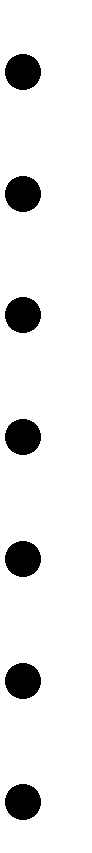 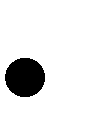 Table 5.5: SAAP - Self- Evaluation for Reporting Progress on ReformImplementationFor Financial Year  	(Last financial year)The reforms achievement will be measured every year after the end of financial year by allocating 10 marks for each reforms milestone achieved as against the targets set by the MoUD.Incentive based grant release calculation:The States will be required to fill the following Self-Assessment Form. Step 1: Fill the following tableStep 2: Calculate the overall score in percentage obtained by the state (State score plusULB score).Step 3: Only those States achieving 70 percent and above overall reform score will be considered for incentive.Step 4: If the overall score is greater than 70 percent, the incentive amount will be distributed among the states depending upon the number of ULBs that have achieved a score of more than 70 percent in the state.Table 7.2: Annual Action Plan for Capacity BuildingName of State –				                                                                                                                     		FY- 2015-16	Form 7.2.1 - Fund Requirement for Individual Capacity Building at ULB level           Table 7.2: Annual Action Plan for Capacity BuildingName of State –				                                                                                                                     		FY- 2015-16	Form 7.2.2 - Fund Requirement for State level activitiesTable 7.2.3: Annual Action Plan for Capacity BuildingName of State –				                                                                                                                     		FY- 2015-16	Form 7.2.3 - Total Fund Requirement for Capacity Building                                               Form 7.2.4 Details of Institutional Capacity Buildinga. Is the State willing to revise their town planning laws and rules to include land pooling?b. List of ULBs willing to have a credit rating done as the first step to issue bonds?c. Is the State willing to integrate all work done in GIS in order to make GIS useful for decision making in ULBs?d. Is the State willing to take assistance for using land as a fiscal tool in ULBs?e. Does the State require assistance to professionalize the municipal cadre?f. Does the State require assistance to reduce non-revenue water in ULBs?g. Does the State require assistance to improve property tax assessment and collections in ULBs?h. Does the State require assistance to establish a financial intermediary?Name of State  	FY 	S.No.Points of ConsiderationYes/NoGive Details1.Have all the Cities prepared SLIP as per the suggested approach?2.Has the SAAP prioritized cities for investment as per priority sectros and gap assessment?3.Is the indicator wise summary of improvements proposed (both investments and management improvements) by State in place?4.Have all the cities under Mission identified/done baseline assessments of service coverage indicators?5.Is the SAAP derived from an approach towards meeting Service Level Benchmarks agreed by Ministry for each Sector?6.Is the investment proposed commensurate to the level of improvement envisaged in the indicator?7.Are State Share and ULB share in line with proposed Mission approach?8.Is there a need for additional resources and have state considered raising additional resources (State programs, aided projects, additional devolution to cities, 14th Finance Commission, external sources)?9.Does State Annual Action Plan verify that the cities have undertaken financial projections to identify revenue requirements for O&M and repayments?10.Has the State Annual Action Plan considered the resource mobilization capacity of each ULB to ensure that ULB share can be mobilized?11.Has the process of establishment of PDMC been initiated and completed?12.Has a roadmap been prepared to realize the resource potential of the
ULB?13.Is the implementation plan for projects and reforms in place (Timelines and yearly milestones)?14.Has the prioritization of projects in ULBs been done in accordance with
para 7.2 of the guidelines?Sl.NoName ULBApproved SAAPApproved SAAPDPR (Y/N)SLTC (Y/N)Work Order (Y/N)Implementation ProgressImplementation ProgressAmount disbursed till dateSl.NoName ULBProject nameAmountDPR (Y/N)SLTC (Y/N)Work Order (Y/N)Physical (%)Financial (%)Amount disbursed till dateSector:Sector:Sector:Sector:Sector:Sector:Name of CityService Level BenchmarkSAAP Baseline(as in 2015)SAAP MissionTargetFor the last Financial YearFor the last Financial YearName of CityService Level BenchmarkSAAP Baseline(as in 2015)SAAP MissionTargetTarget upto beginning of current FYAchievement upto beginning of current FYSlNoName of ULBName of DepartmentTotal number to be trained in Mission periodTarget to be trained during the previous Financial YearNumber fully trained during the previous Financial YearName training instituteS.NoReform TypeMilestonesTarget for the last FYAchievement for the last FYNumber of ULBs achieved 70 percentNumber of ULBs not achieved 70 percentS.NoCity nameProject nameFunds flowFunds flowFunds flowFunds flowFunds flowFunds flowFunds flowFunds flowGoIGoIStateStateULB/OthersULB/OthersTotal funds flow to projectTotal spent on projectApproved amountDisbursedApproved amountDisbursedApproved amountDisbursedS.NoCity nameProject nameEstimated cost and shareEstimated cost and shareEstimated cost and shareEstimated cost and shareChange in  service levelsChange in  service levelsChange in  service levelsGoIStateULB/OthersTotalIndicatorExistingAfter project completionTotal Centralfunds allocated to StateAllocation ofCentral funds for A&OE (@  8% of Total given in column 1)Allocation offunds for AMRUT (Central share)Multiply col. 3 byx3) for AMRUT on col. 4 (project proposal to be three- times the annual  allocation - CA)Addequal (col. 4) State/UL B shareTotal AMRUTannual size(cols.2+4+5)123456Sl. No.SectorCentreStateStateStateULBULBULBConvergenceOthersTotalSl. No.SectorMission14th FCOthersTotal14thFCOthersTotalConvergenceOthersTotal1Water Supply2Sewerage and Septage Management3Drainage4Urban Transport5OthersGrand TotalSl.No.SectorTotalProject InvestmentCommitted Expenditure (if any) fromPrevious yearCommitted Expenditure (if any) fromPrevious yearCommitted Expenditure (if any) fromPrevious yearCommitted Expenditure (if any) fromPrevious yearCommitted Expenditure (if any) fromPrevious yearCommitted Expenditure (if any) fromPrevious yearCommitted Expenditure (if any) fromPrevious yearProposed Spending during CurrentFinancial yearProposed Spending during CurrentFinancial yearProposed Spending during CurrentFinancial yearProposed Spending during CurrentFinancial yearProposed Spending during CurrentFinancial yearProposed Spending during CurrentFinancial yearProposed Spending during CurrentFinancial yearBalance Carry Forward for NextFinancial YearsBalance Carry Forward for NextFinancial YearsBalance Carry Forward for NextFinancial YearsBalance Carry Forward for NextFinancial YearsBalance Carry Forward for NextFinancial YearsBalance Carry Forward for NextFinancial YearsBalance Carry Forward for NextFinancial YearsSl.No.SectorTotalProject InvestmentCentreStateStateStateULBULBULBCentreStateStateStateULBULBULBCentr eStateStateStateULBULBULBSl.No.SectorTotalProject InvestmentCentre14thFCOthersTotal14thFCOthersTotalCentre14thFCOthersTotal14thFCOthersTotalCentr e14thFCOthersTotal14thFCOther sTotal1WaterSupply2Sewerageand Septage Management3Drainage4UrbanTransport5OthersGrandTotalProposedPriorityProjectsTotal ProjectCostIndicator2Baseline3Annual Targets based on Master Plan(Increment from the Baseline Value)Annual Targets based on Master Plan(Increment from the Baseline Value)Annual Targets based on Master Plan(Increment from the Baseline Value)Annual Targets based on Master Plan(Increment from the Baseline Value)Annual Targets based on Master Plan(Increment from the Baseline Value)Annual Targets based on Master Plan(Increment from the Baseline Value)ProposedPriorityProjectsTotal ProjectCostIndicator2Baseline3FY 2016FY 2016FY2017FY2018FY2019FY2020ProposedPriorityProjectsTotal ProjectCostIndicator2Baseline3H1H2FY2017FY2018FY2019FY2020Water SupplyWater SupplyWater SupplyWater SupplyWater SupplyWater SupplyWater SupplyWater SupplyWater SupplyWater Supply1.  Household  level  coverage  of  direct  watersupply connections2.  Per capita quantum of water supplied3.  Quality of water suppliedSewerage and Septage ManagementSewerage and Septage ManagementSewerage and Septage ManagementSewerage and Septage ManagementSewerage and Septage ManagementSewerage and Septage ManagementSewerage and Septage ManagementSewerage and Septage ManagementSewerage and Septage ManagementSewerage and Septage Management4.  Coverage	of	latrines	(individual orcommunity)5.  Coverage of sewerage network services6.  Efficiency of Collection of Sewerage7.  Efficiency in treatmentDrainageDrainageDrainageDrainageDrainageDrainageDrainageDrainageDrainageDrainage8.  Coverage of storm water drainage networkUrban TransportUrban TransportUrban TransportUrban TransportUrban TransportUrban TransportUrban TransportUrban TransportUrban TransportUrban Transport9.  Service coverage of urban transport in thecity10. Availability  of  urban  transport  per  1000populationOthersOthersName ofCityWaterSupplySewerage andSeptageManagementDrainageUrbanTransportOthersReformsTotal12345678Total Project InvestmentsTotal Project InvestmentsTotal Project InvestmentsTotal Project InvestmentsTotal Project InvestmentsTotal Project InvestmentsTotal Project InvestmentsA&OEA&OEA&OEA&OEA&OEA&OEA&OEGrand TotalGrand TotalGrand TotalGrand TotalGrand TotalGrand TotalGrand TotalNam e of CityTotal Project Investme ntCommitted Expenditure (if any) fromPrevious yearCommitted Expenditure (if any) fromPrevious yearCommitted Expenditure (if any) fromPrevious yearCommitted Expenditure (if any) fromPrevious yearCommitted Expenditure (if any) fromPrevious yearCommitted Expenditure (if any) fromPrevious yearCommitted Expenditure (if any) fromPrevious yearProposed Spending during  CurrentFinancial yearProposed Spending during  CurrentFinancial yearProposed Spending during  CurrentFinancial yearProposed Spending during  CurrentFinancial yearProposed Spending during  CurrentFinancial yearProposed Spending during  CurrentFinancial yearProposed Spending during  CurrentFinancial yearBalance Carry Forward for NextFinancial YearsBalance Carry Forward for NextFinancial YearsBalance Carry Forward for NextFinancial YearsBalance Carry Forward for NextFinancial YearsBalance Carry Forward for NextFinancial YearsBalance Carry Forward for NextFinancial YearsBalance Carry Forward for NextFinancial YearsNam e of CityTotal Project Investme ntCe ntr eStateStateStateULBULBULBCen treStateStateStateULBULBULBCe ntr eStateStateStateULBULBULBNam e of CityTotal Project Investme ntCe ntr e14thFCOth ersTot al14thFCOther sTot alCen tre14thFCOther sTot al14thFCOthe rsTot alCe ntr e14thFCOther sTot al14thFCOther sTotalNumber of ULBs above/below proportionate target ( from table 7.3 of AMRUT guideline)Name of the department/positionPhysicalPhysicalFinancialFinancialTotal number trained, if relevant, upto quarterTotal funds utilized upto quarterNumber of ULBs above/below proportionate target ( from table 7.3 of AMRUT guideline)Name of the department/positionTotal target in FYProportionate target upto quarterFunds allocated in current FYProportionate target upto quarterTotal number trained, if relevant, upto quarterTotal funds utilized upto quarteraboveIndividual trainingaboveInstitutional capacity buildingBelowRPMC and UMCBelowOther- specifyOther-specifySr. No.Name ofULB (water supply and sewerag e)Total numberof projects to achieve universal coverageEstimatedCostNumber of years to achieve universalcoverage12345Proposed Priority ProjectsTotal Project CostIndicatorBaselineAnnual Targets based on Master Plan (Increment from the Baseline Value)Annual Targets based on Master Plan (Increment from the Baseline Value)Annual Targets based on Master Plan (Increment from the Baseline Value)Annual Targets based on Master Plan (Increment from the Baseline Value)Annual Targets based on Master Plan (Increment from the Baseline Value)Annual Targets based on Master Plan (Increment from the Baseline Value)Annual Targets based on Master Plan (Increment from the Baseline Value)Annual Targets based on Master Plan (Increment from the Baseline Value)Annual Targets based on Master Plan (Increment from the Baseline Value)Proposed Priority ProjectsTotal Project CostIndicatorBaselineFY 2016FY 2016FY 2017FY 2017FY 2018FY 2019FY 2019FY 2020FY 2020Proposed Priority ProjectsTotal Project CostIndicatorBaselineH1H2FY 2017FY 2017FY 2018FY 2019FY 2019FY 2020FY 2020Water SupplyWater SupplyWater SupplyHousehold level coverage of direct water supply connectionsPer capita quantum of water suppliedQuality of water suppliedSewerage and Septage ManagementSewerage and Septage ManagementSewerage and Septage ManagementCoverage of latrines (individual or community)Coverage of sewerage network servicesEfficiency of Collection of SewerageEfficiency in treatmentDrainageDrainageDrainageCoverage of storm water drainage networkUrban TransportUrban TransportUrban TransportService coverage of urban transport in the cityAvailability of urban transport per 1000 populationOthersOthersOthersSr.NoItemsproposed forA&OETotalAllocationCommittedExpenditure from previous year (if any)Proposedspending for Current Financial yearBalance to CarryForwardBalance to CarryForwardBalance to CarryForwardBalance to CarryForwardSr.NoItemsproposed forA&OETotalAllocationCommittedExpenditure from previous year (if any)Proposedspending for Current Financial yearFY2017FY2018FY2019FY20201Preparation ofSLIP andSAAP2PDMC3.ProcuringThird Party Independent Review and Monitoring Agency5Publications(e-Newsletter, guidelines, brochures etc.)6CapacityBuilding andTraining- CCBP, if applicable- Others7Reformimplementation8OthersTotalS.NoTypeStepsImplementationTimelineTarget to be set by states in SAAPTarget to be set by states in SAAPTarget to be set by states in SAAPTarget to be set by states in SAAPS.NoTypeStepsImplementationTimelineApril toSep,2015Oct, 2015to Mar,2016April toSep,2016Oct, 2016to Mar,20171E-Governance1. Coverage with E-MAAS (from the date of hosting thesoftware)   Registration of Birth, Death and Marriage,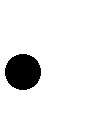    Water & SewerageCharges,Grievance Redressal, Property Tax, Advertisement tax, Issuance of Licenses, Building Permissions, Mutations,Payroll,Pension and e- procurement.24 months2Constitution andprofessionalization of municipal cadre1. Establishment of municipalcadre.2. Cadre linked training.24 months3Augmentingdouble entry accounting1. Appointment of internalauditor.24 months4Urban Planning and CityDevelopment1. Make a State Level policy for implementing the parametersgiven in the National Mission24 monthsPlansfor Sustainable Habitat.5Devolution offunds and functions1. Implementation of SFCrecommendations within timeline.24 months6Review ofBuilding by-laws1. State  to  formulate  a  policyand action plan for having a solar  roof top in all buildings having an  area greater than500  square  meters  and  all public buildings.2. State to formulate a policy and action plan for having Rainwater harvesting structures in all commercial, public buildings and new buildings on plots of 300 sq. meters and above.24 months24 months7Set-up financialintermediary at state level1. Establish and operationalizefinancial intermediary- pool finance, access external funds, float municipal bonds.24 months8Credit Rating1. Complete the credit ratings ofthe ULBs.24 months9Energy and Wateraudit1. Give incentives for greenbuildings (e.g. rebate in property tax or charges connected to building permission/development charges).24 monthsS. NoYearNo of milestonesMaximum Score11st year2828022nd year1313033rd year88044th year330S. NoName of ULBsMaximum Score possible during the yearScore obtained ULB Wise(1)(2)(3)(4)1Subtotal ULBSubtotal ULBState1Subtotal StateSubtotal StateOverallOverallSl. No.Name of ULBTotal numbers to be trained in the current financial year, department wiseTotal numbers to be trained in the current financial year, department wiseTotal numbers to be trained in the current financial year, department wiseTotal numbers to be trained in the current financial year, department wiseTotal numbers to be trained in the current financial year, department wiseTotal numbers to be trained in the current financial year, department wiseName of the Training Institution (s) identifiedNo. of Training Programmes to be conductedFund Reqd. in current FY (₹ in Crore)Sl. No.Name of ULBElected Reps.Finance Dept.Engineering Dept.Town Planning Dept.Admin. Dept.TotalName of the Training Institution (s) identifiedNo. of Training Programmes to be conductedFund Reqd. in current FY (₹ in Crore)1Sl. No.State Level activitiesTotal expenditure upto current FYUnspent funds available from earlier releasesFunds required for the current FY (In Crore)1RPMC (SMMU)2UMC3Others (Workshops, Seminars, etc.) are approved by NIUA4Institutional/ ReformTotalSl. No.Fund requirementIndividual (Training & Workshop)Institutional/ ReformSMMU/RPMC/CMMUOthersTotal (In Crore)1Total release since start of Mission (2015)-----2Total utilisation-Central Share-----3Balance available-Central Share-----4Amount required-Central Share-----5Total fund required for capacity building in current FY 2015-16Table 3.3: SAAP - ULB Wise Source of Funds for All Sectors(Amount in Rs.)Table 3.3: SAAP - ULB Wise Source of Funds for All Sectors(Amount in Rs.)Table 3.3: SAAP - ULB Wise Source of Funds for All Sectors(Amount in Rs.)Table 3.3: SAAP - ULB Wise Source of Funds for All Sectors(Amount in Rs.)Table 3.3: SAAP - ULB Wise Source of Funds for All Sectors(Amount in Rs.)Table 3.3: SAAP - ULB Wise Source of Funds for All Sectors(Amount in Rs.)Table 3.3: SAAP - ULB Wise Source of Funds for All Sectors(Amount in Rs.)Table 3.3: SAAP - ULB Wise Source of Funds for All Sectors(Amount in Rs.)Table 3.3: SAAP - ULB Wise Source of Funds for All Sectors(Amount in Rs.)Table 3.3: SAAP - ULB Wise Source of Funds for All Sectors(Amount in Rs.)Table 3.3: SAAP - ULB Wise Source of Funds for All Sectors(Amount in Rs.)Name ofCityCentreStateStateStateULBULBULBConvergenceOthers(e.g. incentive)TotalName ofCityCentre14thFCOthersTotal14thFCOthersTotalTotalGrandTotal